แก้ไขเปลี่ยนแปลงคำขี้แจงงบประมาณรายจ่ายประจำปี พ.ศ.2564 ครั้งที่ 1/2564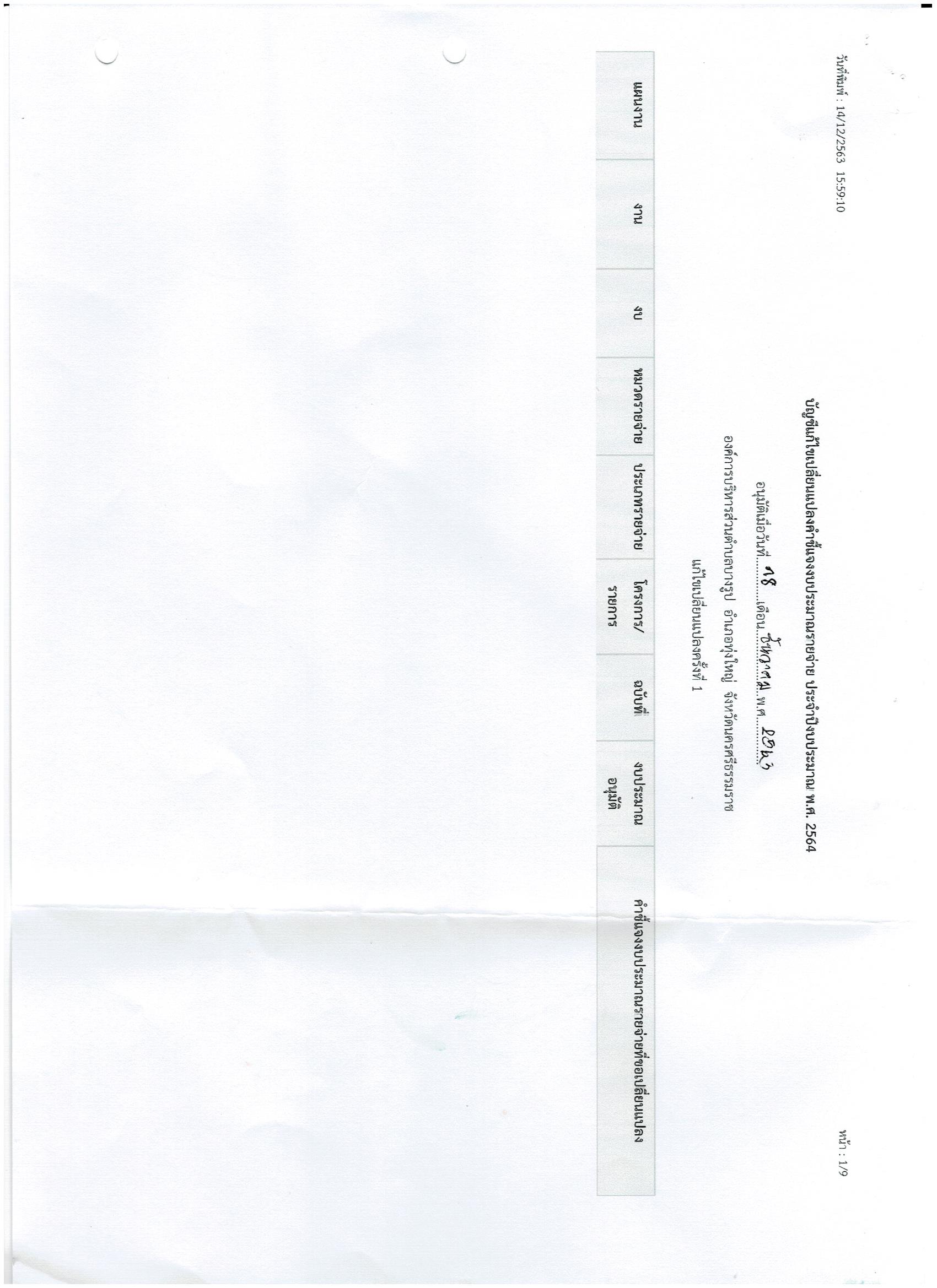 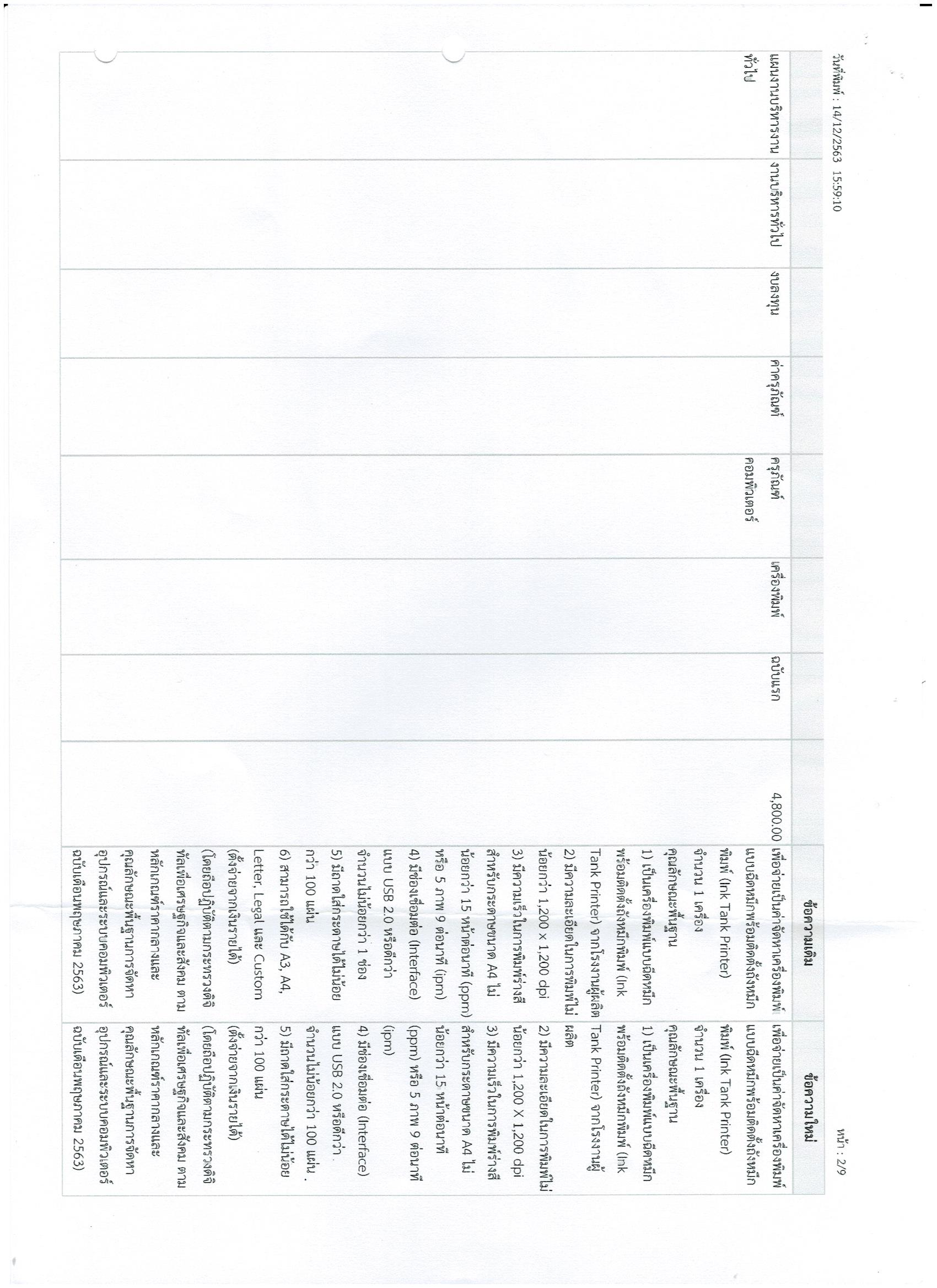 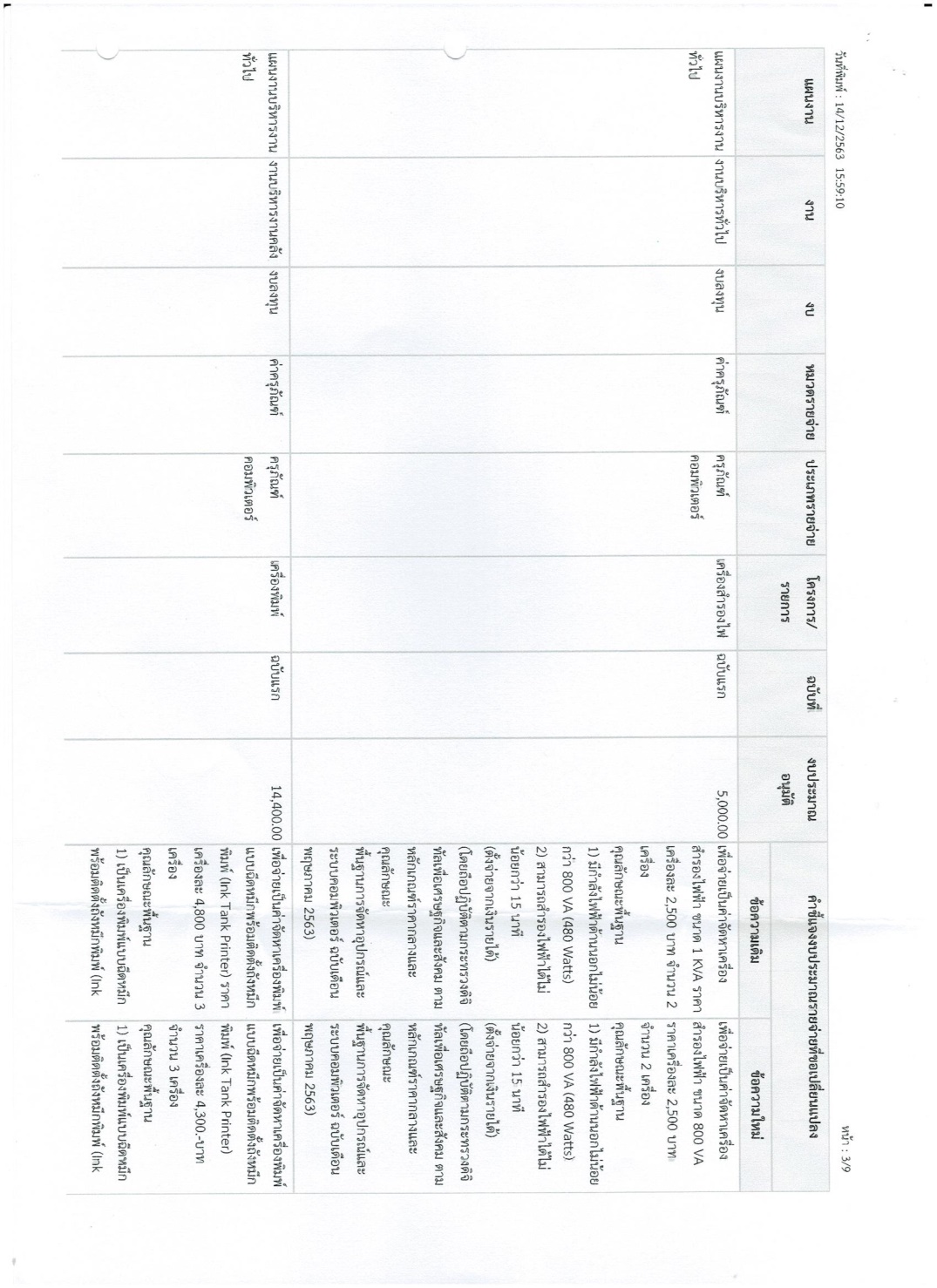 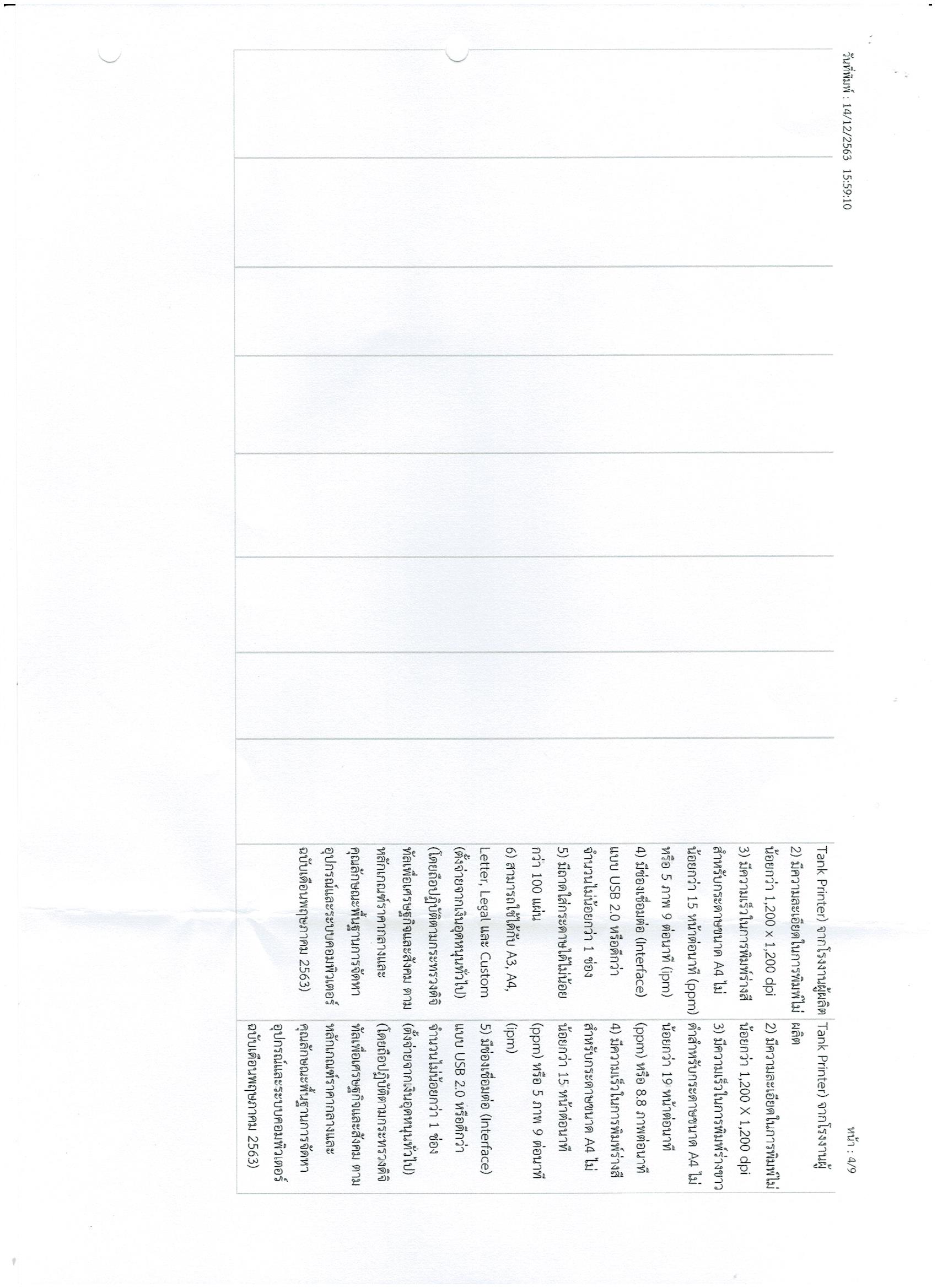 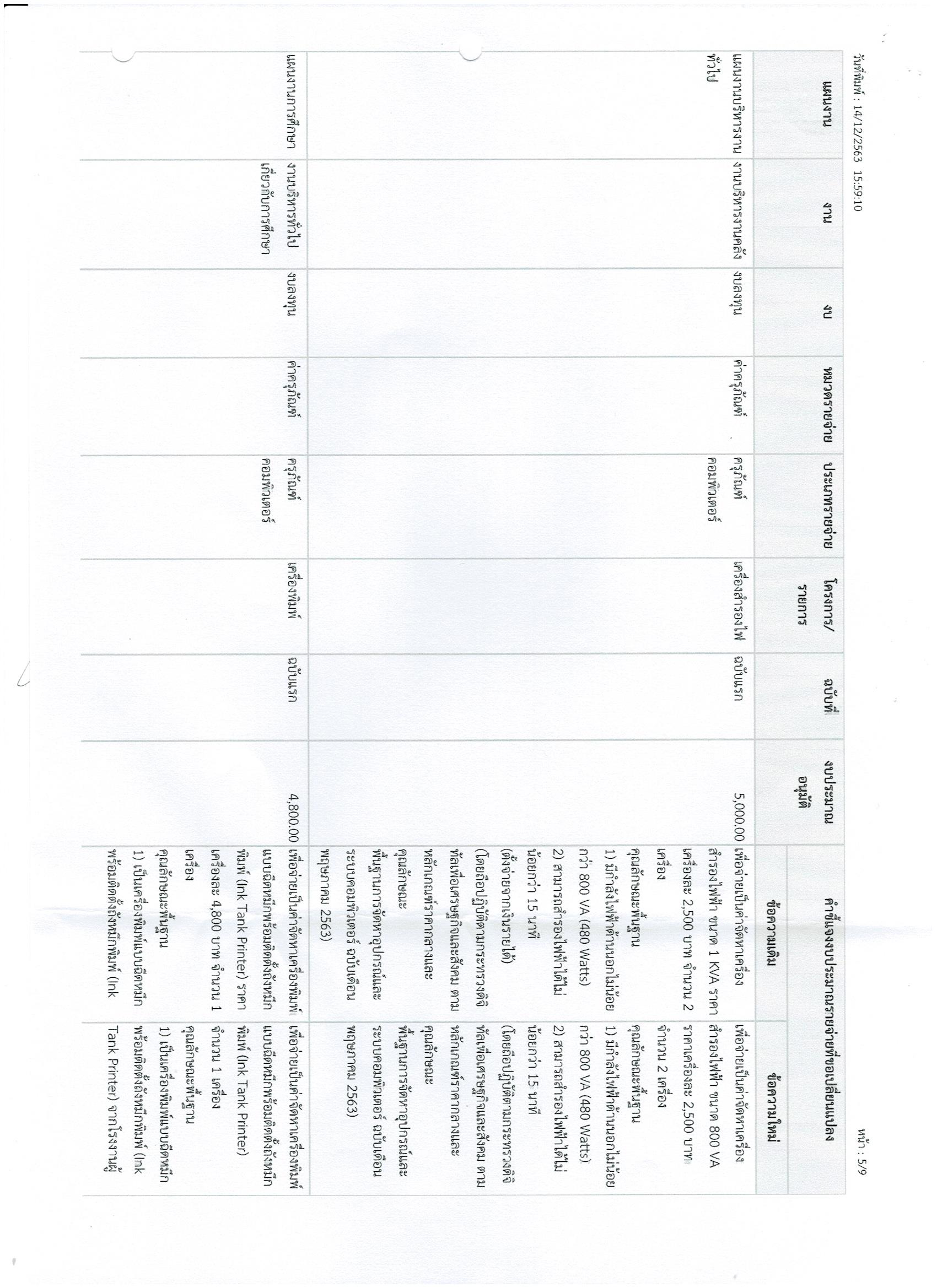 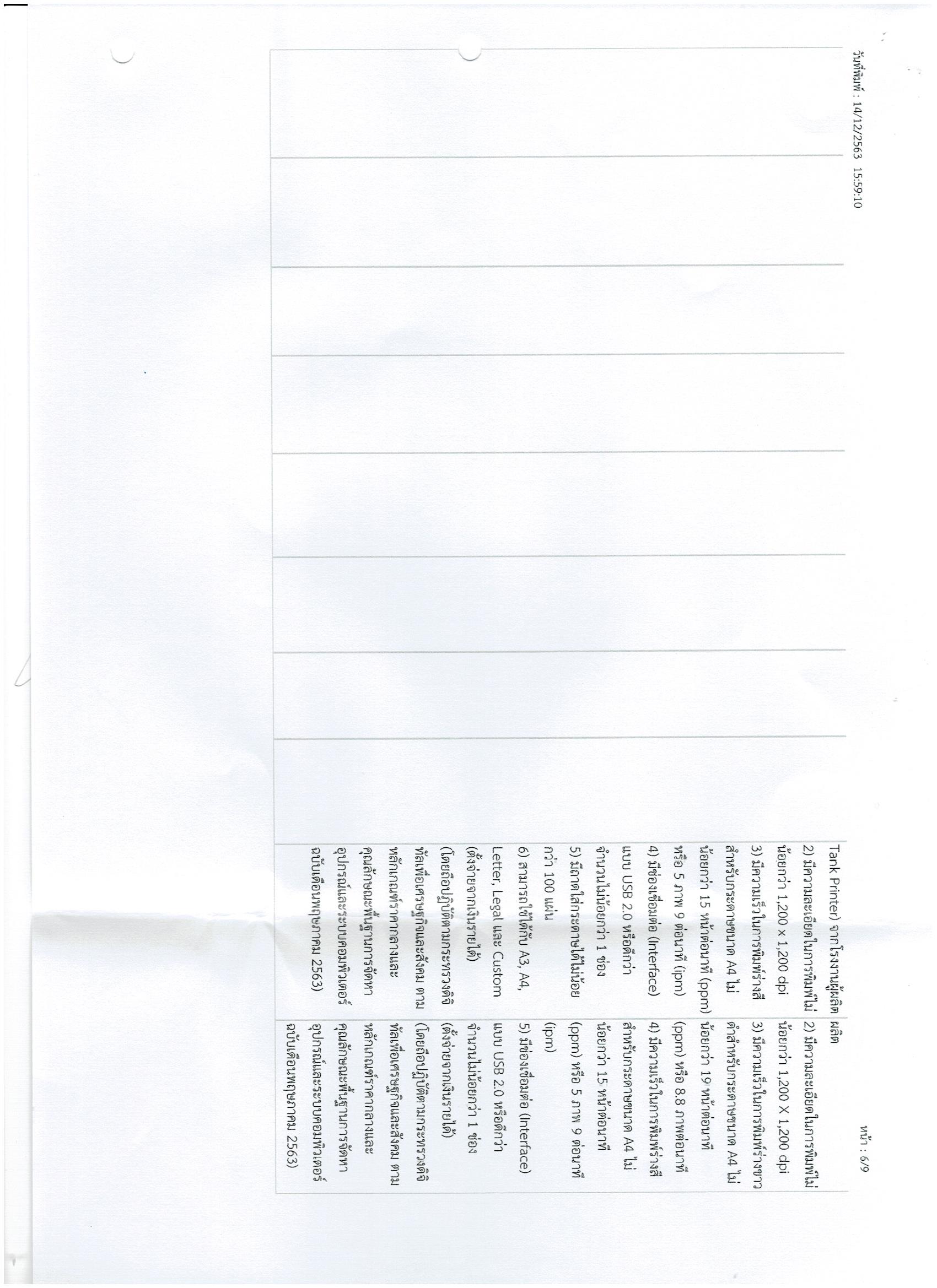 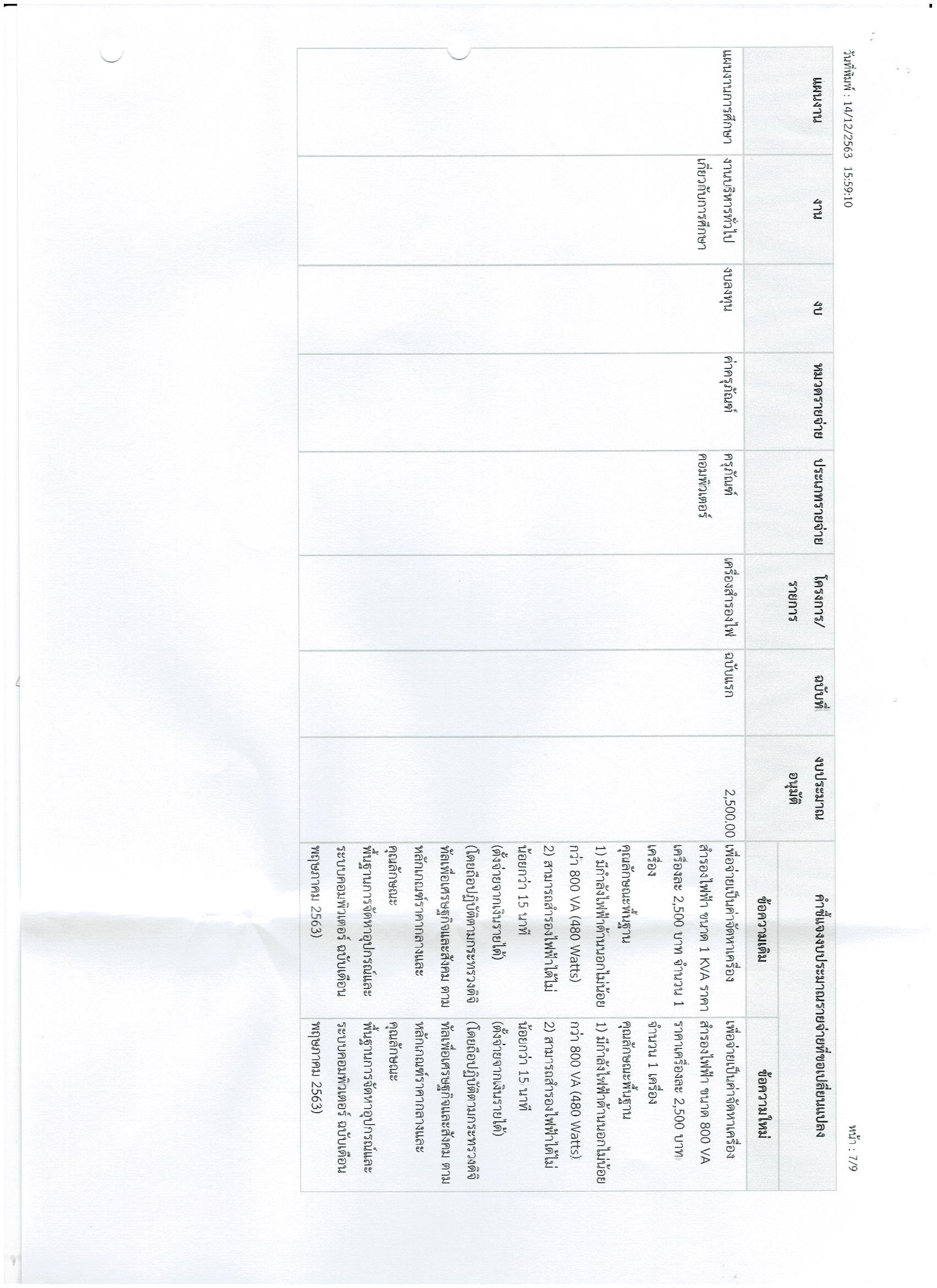 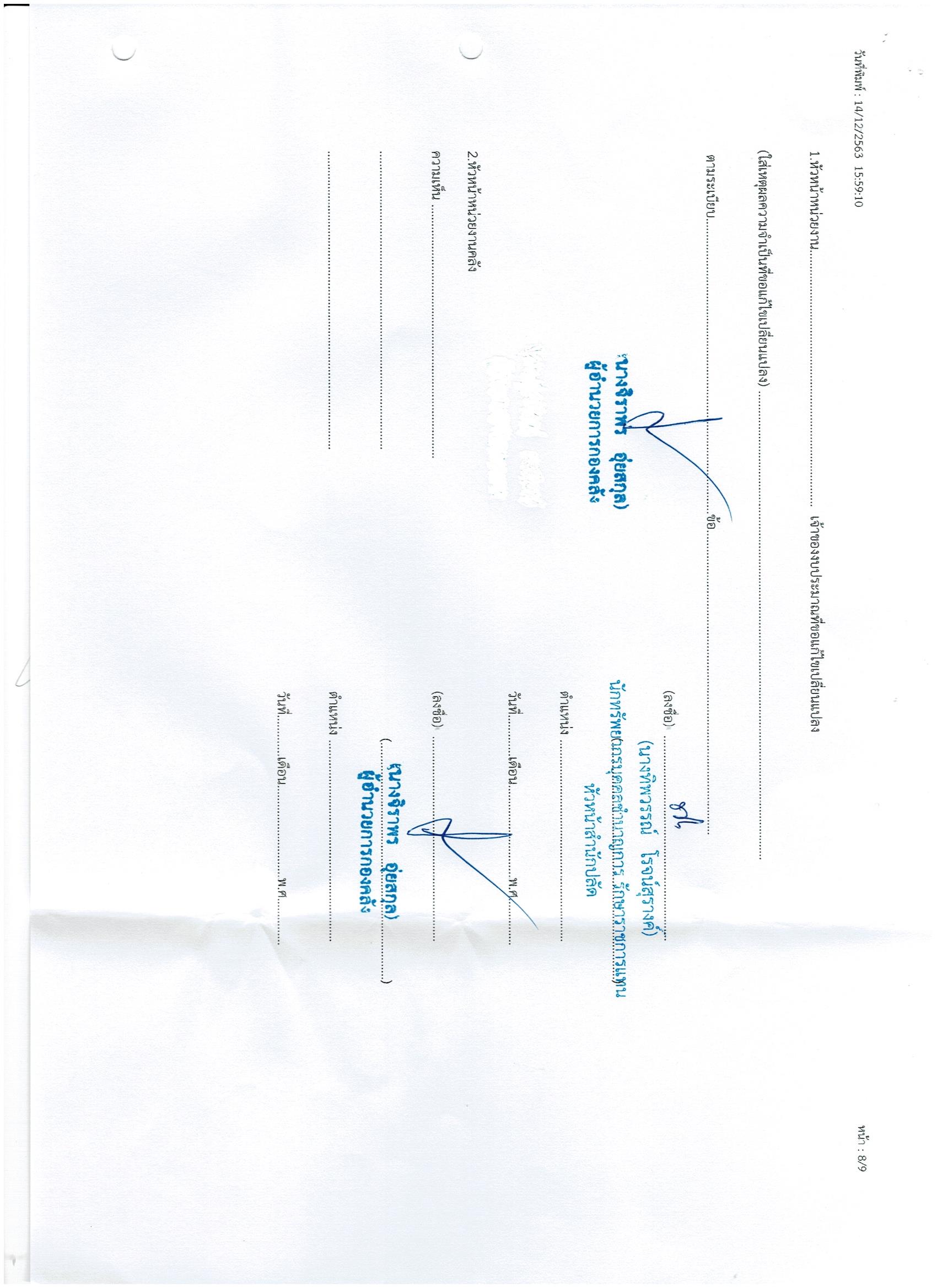 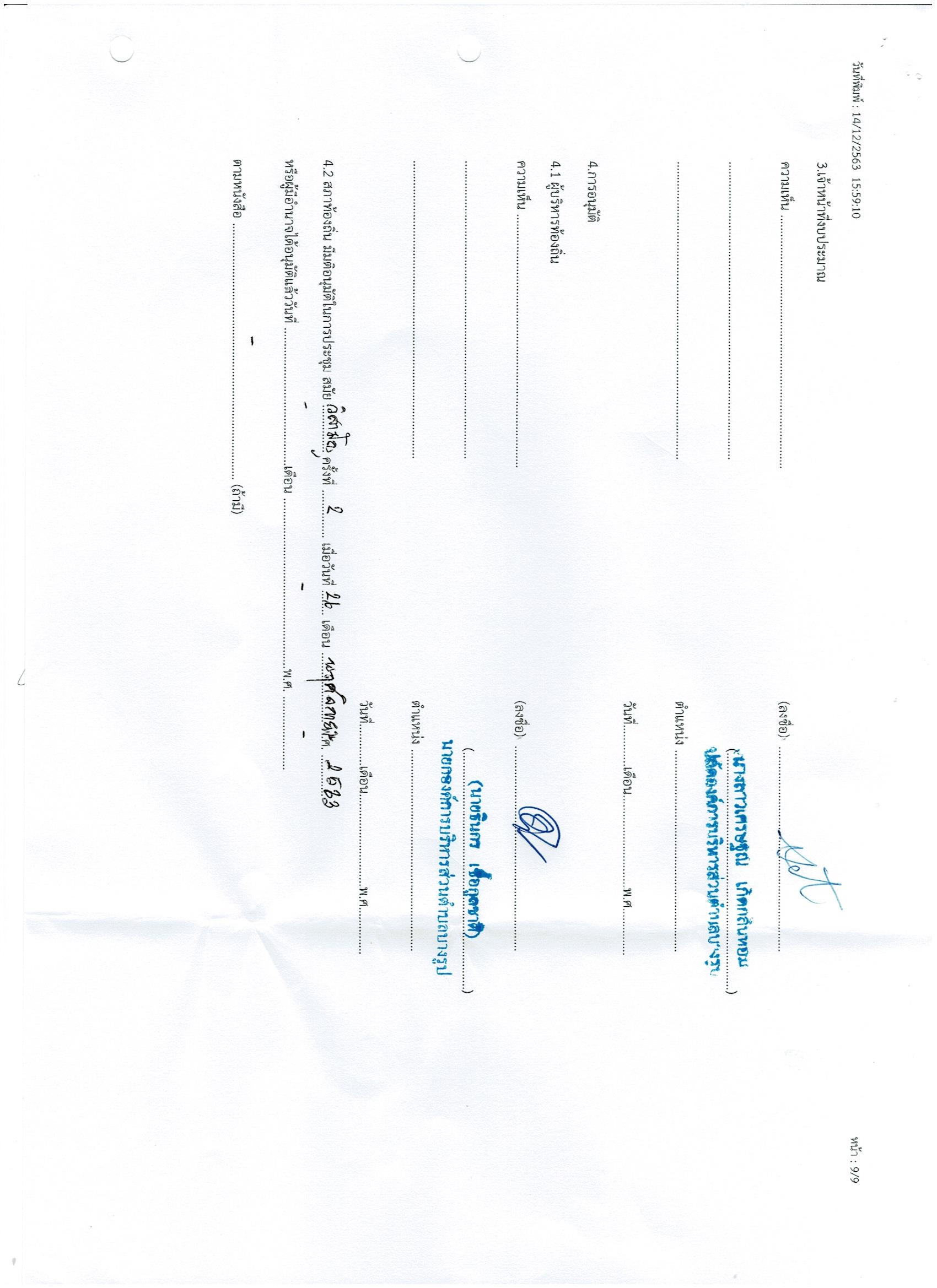 